Agricultural Science and Technology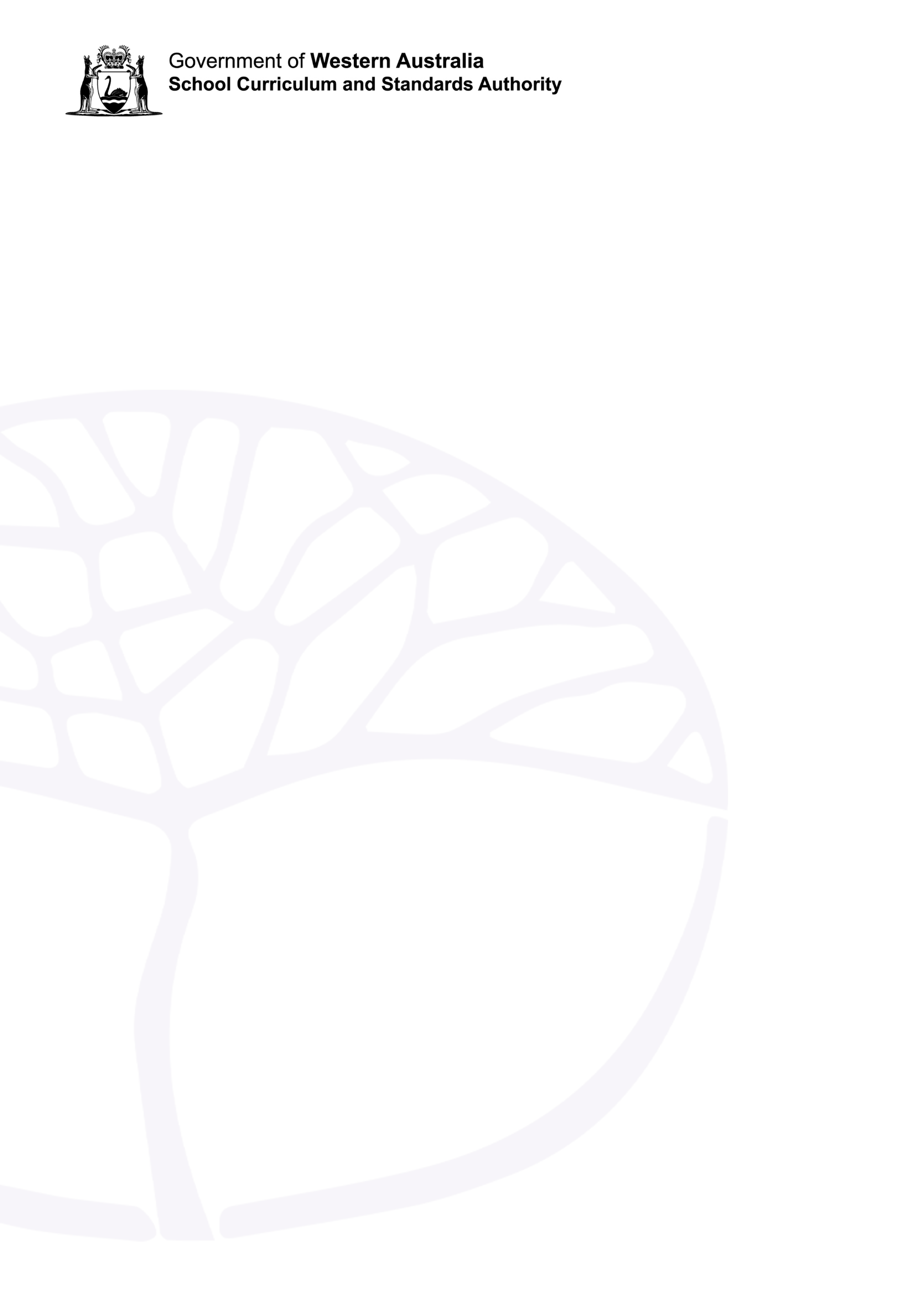 ATAR courseYear 11 syllabusAcknowledgement of CountryKaya. The School Curriculum and Standards Authority (the Authority) acknowledges that our offices are on Whadjuk Noongar boodjar and that we deliver our services on the country of many traditional custodians and language groups throughout Western Australia. The Authority acknowledges the traditional custodians throughout Western Australia and their continuing connection to land, waters and community. We offer our respect to Elders past and present.Important informationThis syllabus is effective from 1 January 2024.Users of this syllabus are responsible for checking its currency.Syllabuses are formally reviewed by the School Curriculum and Standards Authority (the Authority) on a cyclical basis, typically every five years.Copyright© School Curriculum and Standards Authority, 2023This document – apart from any third-party copyright material contained in it – may be freely copied, or communicated on an intranet, for non-commercial purposes in educational institutions, provided that the School Curriculum and Standards Authority (the Authority) is acknowledged as the copyright owner, and that the Authority’s moral rights are not infringed.Copying or communication for any other purpose can be done only within the terms of the Copyright Act 1968 or with prior written permission of the Authority. Copying or communication of any third-party copyright material can be done only within the terms of the Copyright Act 1968 or with permission of the copyright owners.Any content in this document that has been derived from the Australian Curriculum may be used under the terms of the Creative Commons Attribution 4.0 International licence.ContentRationale	1Aims	1Organisation	2Structure of the syllabus	2Progression from the Year 7–10 curriculum	2Organisation of content	2Representation of the general capabilities	4Representation of the cross-curriculum priorities	6Unit 1	7Unit description	7Learning outcomes	7Unit content	8Unit 2	11Unit description	11Learning outcomes	11Unit content	11Assessment	15School-based assessment	16Reporting	18Appendix 1 – Grade descriptions Year 11*	19Appendix 2 – Glossary	21RationaleAgriculture for the production of food and fibre is the world’s biggest industry and is one of the most exciting as it embraces science and technology in response to the need to supply product to an estimated 50 per cent more people by 2050. Along with the increase in on-farm production needed, there will be an increased need to cater for the off-farm (supply chain) resources.As the global human population grows, international demand for high quality and safe food and natural fibre products, particularly from Asia, offers a positive outlook for the State’s agriculture and food sector. There is already strong demand, in Western Australia, across Australia, and around the world for people skilled in combining scarce resources with innovative methods of production. This demand can only continue to grow.Western Australia is a world leader in agricultural production and to maintain our reputation for ‘clean, green and ethical’ products, we need our production systems to remain environmentally and economically sustainable, as well as globally competitive. To achieve this, we will need to develop and adopt technology to meet a variety of challenges: biosecurity; climate variability; competition for natural resources; environmental degradation; animal welfare; skilled labour and food safety.The Agricultural Science and Technology ATAR course enables students to develop knowledge and skills related to the sustainable use of resources for a wide variety of production systems. Students explore the ways that people manage natural resources, such as plants, animals, soil and water, to meet global societal needs. Students will also explore how new developments in science and technology can increase productivity, efficiency and sustainability whilst responding to evolving domestic and global demands.AimsThe Agricultural Science and Technology ATAR course aims to develop students’:knowledge and understanding about the principles, practices and key components underpinning efficient and sustainable food and fibre production systems, includingthe structure and function of various agricultural production systems,the interdependence of natural systems and agricultural production systems,management strategies, including traditional and modern production techniquesability to select and apply skills, and current and emerging technologies to achieve efficient and sustainable food and fibre productionability to use investigative processes to address agricultural food and fibre production challenges, including field and laboratory investigations involving collection and analysis of qualitative and quantitative data, and interpretation of evidenceunderstanding that agricultural science knowledge is used in a variety of contexts and is influenced by social, economic, environmental, ethical and cultural considerationsability to communicate understandings and justify findings and conclusions related to food and fibre production systems.OrganisationThis course is organised into a Year 11 syllabus and a Year 12 syllabus. The cognitive complexity of the syllabus content increases from Year 11 to Year 12.Structure of the syllabusThe Year 11 syllabus is divided into two units, each of one semester duration, which are typically delivered as a pair. The notional time for each unit is 55 class contact hours.Each unit includes:a unit description – a short description of the focus of the unitlearning outcomes – a set of statements describing the learning expected as a result of studying the unitunit content – the content to be taught and learned.Progression from the Year 7–10 curriculumThis syllabus continues to develop student understanding and skills from the Years 7–10 Technologies –Food and Fibre context, the Years 7–10 Science curriculum and Years 7-10 Humanities and Social Sciences curriculum.Organisation of contentThis course has Science Inquiry Skills which are developed from the Year 7–10 Science curriculum and nine content areas:The development of Australian agricultural practicesResource conservation and management in food and fibre production systemsGrowth and development of significant plants for food and natural fibre productionGenetics and inheritance of traitsPlant reproductionGrowth and development of significant animals for food and natural fibre productionAnimal reproductionControlling pests and diseasesDevelopment and application of technology to support and improve productivityScience Inquiry SkillsScience inquiry involves identifying and posing questions; reflecting on investigations; processing, analysing and interpreting data; and communicating findings. This strand is concerned with evaluating claims, investigating ideas, solving problems, reasoning, drawing valid conclusions, and developing evidence-based arguments.The collection and analysis of data to provide evidence plays a major role in science. This can involve collecting or extracting information and reorganising data in the form of tables, graphs, flow charts, diagrams, text, keys, spreadsheets and databases. The analysis of data to identify and select evidence, and the communication of findings, involve the selection, construction and use of specific representations, including mathematical relationships, symbols and diagrams.Through the Agricultural Science and Technology ATAR course, students will continue to develop their science inquiry skills, building on the skills acquired in the Years 7–10 Science curriculum. Each unit provides specific skills to be taught. These specific skills align with the other eight content areas of the unit and it is intended that the Science Inquiry Skills are taught in an integrated way.SafetyLearning experiences may involve the use of potentially hazardous substances and/or hazardous equipment. It is the responsibility of the school to ensure that duty of care is exercised in relation to the health and safety of all students and that school practices meet the requirements of the Work Health and Safety Act 2011, in addition to relevant state or territory health and safety guidelines.Animal ethicsThrough a consideration of research ethics as part of Science Inquiry Skills, students will examine their own ethical position, draw on ethical perspectives when designing investigation methods, and ensure that any activities that impact on living organisms comply with the Australian code of practice for the care and use of animals for scientific purposes (www.nhmrc.gov.au).Any teaching activities that involve the care and use of, or interaction with, animals must comply with the Australian code of practice for the care and use of animals for scientific purposes, in addition to relevant State guidelines.Mathematical skills expected of students studying the Agricultural Science and Technology ATAR courseThe Agricultural Science and Technology ATAR course requires students to use the mathematical skills they have developed through the Years 7–10 Mathematics curriculum, in addition to the numeracy skills they have developed through the Science Inquiry Skills strand of the Science curriculum.Within the Science Inquiry Skills strand, students are required to gather, represent and analyse numerical data to identify the evidence that forms the basis of scientific arguments, claims or conclusions. In gathering and recording numerical data, students are required to make measurements using appropriate units to an appropriate degree of accuracy.It is assumed that students will be able to:perform calculations involving addition, subtraction, multiplication and division of quantitiesperform approximate evaluations of numerical expressionsexpress fractions as percentages, and percentages as fractionscalculate percentagesrecognise and use ratiostransform decimal notation to power of ten notationsubstitute physical quantities into an equation using consistent units so as to calculate one quantity and check the dimensional consistency of such calculationssolve simple algebraic equationscomprehend and use the symbols/notations <, >, ∆, ≈translate information between graphical, numerical and algebraic formsdistinguish between discrete and continuous data then select appropriate forms, variables and scales for constructing graphsconstruct and interpret frequency tables and diagrams, pie charts and histogramsdescribe and compare data sets using mean, median and inter-quartile rangeinterpret the slope of a linear graph.Representation of the general capabilitiesThe general capabilities encompass the knowledge, skills, behaviours and dispositions that will assist students to live and work successfully. Teachers may find opportunities to incorporate the capabilities into the teaching and learning program for the Agricultural Science and Technology ATAR course. The general capabilities are not assessed unless they are identified within the specified unit content.LiteracyLiteracy is important in students’ development of investigative skills and their understanding of content. Students gather, interpret, synthesise and critically analyse information presented in a wide range of forms. They evaluate information sources and compare and contrast ideas, information and opinions presented within and between texts. They communicate processes and ideas logically and fluently, structure evidence-based arguments, and employ appropriate methods to communicate for specific purposes and audiences.NumeracyNumeracy is key to students’ ability to apply a wide range of skills, including making and recording observations; ordering, representing and analysing data; and interpreting trends and relationships. They employ numeracy skills to interpret spatial and graphic representations, and to appreciate the ways in which agricultural systems are structured, interact and change. They engage in analysis of data and they interpret and manipulate mathematical relationships to calculate and predict values.Information and communication technology capabilityStudents apply information and communication technology skills in a contemporary agricultural context. Students use a range of strategies to locate, access and evaluate information from multiple digital sources; to collect, analyse and represent data; to model and interpret concepts and relationships; and to communicate and share ideas, processes and information. Students assess the impact of ICT on the productivity, efficiency and sustainability of agricultural systems.Critical and creative thinkingCritical and creative thinking is particularly important in the investigative process. This requires the ability to construct, review and revise questions and hypotheses about increasingly complex and abstract scenarios and to design-related investigation methods. Students interpret and evaluate data; interrogate, select and cross-reference evidence; and analyse processes, interpretations, conclusions and claims for validity and reliability, including reflecting on their own processes and conclusions. Students devise innovative solutions to problems, predict possibilities, envisage consequences and speculate on possible outcomes. They also appreciate the role of critical and creative individuals and the central importance of critique and review.Personal and social capabilityStudents develop and practise skills of communication, teamwork, decision making, and self-discipline with increasing confidence and sophistication. Students develop skills in both independent and collaborative investigation; they employ self-management skills to plan effectively, follow procedures efficiently, work safely, share research and discuss ideas. Students also recognise the role of their own beliefs and attitudes in their response to issues and applications, consider the perspectives of others, and gauge how these can affect people’s lives.Ethical understandingStudents evaluate the ethics of experimental science, codes of practice, and the use of scientific information and science applications. They explore what integrity means in science, and they understand, critically analyse and apply ethical guidelines in their investigations. They use scientific information to evaluate the claims and actions of others and to inform ethical decisions about a range of social, environmental and personal issues and applications of science.Intercultural understandingStudents appreciate the contributions of diverse cultures to developing science understanding and the challenges of working in culturally diverse collaborations. They develop awareness that raising some debates within culturally diverse groups requires cultural sensitivity, and they demonstrate open-mindedness to the positions of others. Students also develop an understanding that cultural factors affect the ways in which science influences, and is influenced by, society.Representation of the cross-curriculum prioritiesThe cross-curriculum priorities address the contemporary issues which students face in a globalised world. Teachers may find opportunities to incorporate the priorities into the teaching and learning program for the Agricultural Science and Technology ATAR course. The cross-curriculum priorities are not assessed unless they are identified within the specified unit content.Aboriginal and Torres Strait Islander histories and culturesThrough an investigation of contexts that draw on Aboriginal and Torres Strait Islander histories and cultures, students can investigate the importance of Aboriginal and Torres Strait Islander Peoples’ knowledge in developing a richer understanding of the Australian environment. Students develop an appreciation of the unique Australian biota and its interactions, the impacts of Aboriginal and Torres Strait Islander Peoples on their environments, and the ways in which the Australian landscape has changed over tens of thousands of years. They can examine the ways in which Aboriginal and Torres Strait Islander knowledge of ecosystems has developed over time, and the spiritual significance of Country/Place.Asia and Australia’s engagement with AsiaContexts that draw on Asian scientific research and development, and collaborative endeavours in the Asia Pacific region, provide an opportunity for students to investigate Asia and Australia’s engagement with Asia.Students explore the diverse environments of the Asia region and develop an appreciation that interaction between human activity and these environments continues to influence the region, including Australia, and has significance for the rest of the world. By examining developments in agriculture, students appreciate that the Asia region plays an important role in such areas as natural resource management, biosecurity and food security.SustainabilityThe Sustainability cross-curriculum priority is explicitly addressed in the Agricultural Science and Technology ATAR course. Agriculture provides authentic contexts for exploring, investigating and understanding the function and interactions of agricultural systems across a range of spatial and temporal scales. By investigating the relationships between agricultural systems and system components, and how systems respond to change, students develop an appreciation for the interconnectedness of the biosphere. Students appreciate that agriculture provides the basis for decision making in many areas of society and that these decisions can impact the Earth system. They understand the importance of using agricultural science to predict possible effects of human and other activity, and to develop management plans or alternative technologies that minimise these effects and provide for a more sustainable future.Unit 1Unit descriptionIn this unit, students learn about the changing approaches to agriculture in Australia over time as well as comparing and contrasting intensive farming systems with extensive farming systems. They learn about resource conservation and management in food and natural fibre production systems, and about plant structures and their role in the growth and development of the plant, and the important role of the growth medium in healthy plant growth. Students also learn about genetics and the inheritance of traits from one generation of organisms to the next, and about a variety of agricultural plant reproduction techniques and their advantages and disadvantages.Learning outcomesBy the end of this unit, students:develop the ability to critically evaluate agricultural science concepts, data interpretation, claims and conclusions, with reference to evidence and practical activitiesdevelop the ability to communicate and justify findings and conclusions related to food and fibre production systemsunderstand the evolution of agriculture in Australia from Indigenous land management practices, to colonial settlement, commercial food and fibre production systems, and towards sustainable practicesunderstand that there is a variety of food and fibre productions systems and that the location of a food and fibre production system should be matched to its climatic zoneunderstand that production needs to be done in a way that is ecologically/environmentally sustainable and this requires understanding that a production system’s ecological footprint needs to be minimisedunderstand the concept of the value chain and that decisions made in a food and fibre production system are aimed at producing a marketable productrecognise key growth stages in plants, and develop an understanding of plant structure, function, nutrition, growth and reproductionunderstand the genetics and inheritance of traits from one generation to the next.Unit contentThis unit includes the skills, knowledge and understandings described below.Science Inquiry SkillsHypothesis as a science driveridentify, research and construct questions for investigation; propose hypotheses; and predict possible outcomesData processing and analysisdistinguish between primary and secondary data, and between primary and secondary information sourcesrepresent data in meaningful and useful ways, including using appropriate graphic representations and correct units and symbolsorganise and process data to identify trends, patterns and relationshipsidentify and distinguish between random and systematic errors, and describe their effect on validity and reliability of dataevaluate how the nature of the procedure and the sample size may influence limitations in dataInterpreting data, drawing conclusions and evaluating scientific claimsselect, synthesise and use evidence to make and justify conclusionsinterpret a range of scientific texts, and evaluate processes, claims and conclusions by considering the quality of available evidence, and use reasoning to construct scientific argumentsCommunicating informationcommunicate to specific audiences and for specific purposes using appropriate language, nomenclature and formats, including scientific reportsThe development of Australian agricultural practicesdescribe the main attributes and differences in agricultural and land management techniques from Indigenous Australian land management and manipulation techniques to the introduction and then adoption of European farming practises into ‘sustainable and technological’ Australian farming, includingpre-colonisation food and fibre practices employed by Indigenous Australians, such as fire farming, fish traps, tuber propagation, hunter-gatherertraditional European farming techniques, such as those used by the original colonial settlers to survive, to profit-driven agricultural production, such as reliance on tillage, monoculture production, cultivar selection and breeding, and the shift from subsistence to commercial productionmodern food and fibre production strategies, such as clean, green and ethical, targeting specific market requirements, use of breeding and genetic manipulation, and the use of technology to increase production and to help address a lack of skilled labourthe concept of supply and demand, and the domestic and international value chains and how they influence the direction of Australian agricultureidentify the major climatic zones in Western Australia, including arid, Mediterranean, temperate, subtropical and tropical, and describe attributes that differentiate them regarding agricultural productioncompare and contrast intensive systems, such as horticulture, floriculture, aquaculture, and intensive animal production, and extensive farming systems, such as broadacre cropping, sheep and cattle production, rangeland grazing systemsResource conservation and management in food and fibre production systemsrecognise that systems are composed of interacting components that should support each other, including inputs, outputs, boundaries and processesrecognise that plants can obtain their nutrients from soil or soil-less media (for example, aqueous media, peat moss, vermiculite and perlite)describe the living and non-living components of soilexplain the influence of soil texture and structure on availability and holding capacity for water and nutrientscalculate water availability using the equation field capacity minus wilting point (Readily Available Water – RAW)describe nutrient cycling, including carbon, nitrogen and phosphorus, and the water cycleexplain production practices that have contributed to soil and water degradation issues, such as acidification, salinity, erosion, soil structural decline and eutrophicationdiscuss the effect of land degradation on natural resources, biodiversity, soil health and sustainability of agricultural systemsexplain strategies to maintain and/or improve the quality of soil and water resources, such as cultivation practices, crop rotations, drainage methods, maintaining ground cover, and improving soil structure, soil health and ameliorating soil acidityGrowth and development of significant plants for food and natural fibre productionPlant structure and functionoutline the key physical features of plants, including:leaves, including stomatastem, including nodes, vascular systemroots, including meristemsflowersfruits and seedsoutline the functions of key plant structures, including:leaves, including photosynthesis, respiration, transpirationstems, including storage of products, direction of growth, components and distribution of vascular bundlesroots, including water, and nutrient absorption, including the influence of transpiration on the movement of water and nutrients (soil solution) towards the rootsflowersfruits and seedscompare monocotyledon and dicotyledon plants based on their morphological features, including flower arrangement, vein structure, vascular bundles, root system and number of cotyledons at germinationidentify agriculturally significant annual, biennial and perennial plantsoutline the key stages of growth for agriculturally significant plants, including germination, emergence, leaf formation, tillering or branching, stem elongation, flowering, seed set and senescenceGenetics and inheritance of traitsdefine the key terms used in genetics, including:gametesgeneschromosomesalleledominantrecessivehomozygousheterozygousgenotypephenotypeautosomal traitsex-linked traitexplain that the sources of variations in the genotype of offspring arise at the chromosomal level due to a variety of processes, such as mutations and new genetic combinationsuse Punnet squares to determine the potential genotype of offspring as a result of plant and animal reproductiondiscuss the interaction between genotype and environment, and the subsequent impact on phenotypeevaluate breeding systems, including inbreeding, line breeding, and crossbreeding (hybrid vigour)describe the role of a variety of selection criteria, including subjective and objective characteristics, on the breeding programs of production systemsPlant reproductionoutline the process of cross-pollination and self-pollination (sexual reproduction), including pollination vectors, such as wind, and animal vectors for example insects and birdsdescribe common vegetative (asexual) reproduction techniques, such as tubers, stolons, bulbs, rhizomes, layering, grafting, budding and cuttingsdiscuss the advantages and disadvantages of asexual reproduction in production systems, such as bananas, viticulture, stone fruits, and citrusexplain the significant difference in genetic variation between asexual reproduction and sexual reproductiondescribe common sources of natural genetic variation used in plant breeding (wild, natural, seed banks)Unit 2Unit descriptionIn this unit, students learn about animal anatomy (structure) and physiology (function), including digestion and reproduction. They learn about the variety of pest and disease causing organisms in food and fibre production systems, the importance of understanding their life cycle in order to control them, the impact of resistance to pesticides and biosecurity measures used to reduce their risk. As well, they learn about the variety of pest management options available through integrated pest management, and about some pests and diseases common to agricultural plants and animals and their control to maintain animal welfare, health and productivity. Students also learn about the application of technology in maintaining and improving productivity in food and fibre production systems.Learning outcomesBy the end of this unit, students:develop the ability to critically evaluate agricultural science concepts, data interpretation, claims and conclusions, with reference to evidence and practical activitiesdevelop the ability to communicate and justify findings and conclusions related to food and fibre production systemsrecognise key growth stages in animals, and develop an understanding of animal structure, function, nutrition, growth and reproductionunderstand that food and fibre production systems need to control pests and diseases for the health of organisms, health of consumers and health of ecosystemsunderstand that the development and application of a wide variety of technologies is important for the productivity of food and fibre production systems.Unit contentThis unit builds on the content covered in Unit 1.This unit includes the skills, knowledge and understandings described below.Science Inquiry SkillsHypothesis as a science driveridentify, research and construct questions for investigation; propose hypotheses; and predict possible outcomes Data processing and analysisdistinguish between primary and secondary data, and between primary and secondary information sourcesrepresent data in meaningful and useful ways, including using appropriate graphic representations and correct units and symbolsorganise and process data to identify trends, patterns and relationshipsidentify and distinguish between random and systematic errors, and describe their effect on validity and reliability of dataevaluate how the nature of the procedure and the sample size may influence limitations in dataInterpreting data, drawing conclusions and evaluating scientific claimsselect, synthesise and use evidence to make and justify conclusionsinterpret a range of scientific texts, and evaluate processes, claims and conclusions by considering the quality of available evidence, and use reasoning to construct scientific argumentsCommunicating informationcommunicate to specific audiences and for specific purposes using appropriate language, nomenclature and formats, including scientific reportsGrowth and development of significant animals for food and natural fibre productionAnimal digestion and nutritionidentify and describe the functions of the key structures of monogastric digestive systems in common livestock, such as poultry, pigs, and fishexplain the processes of gastric digestionidentify and describe the functions of the key structures of ruminant digestive systems, such as in cattle, sheep and goatsexplain the process of  microbial digestion in herbivoresoutline the basic nutritional requirements of production animals, including carbohydrates (including fibre), proteins, fats, vitamins and mineralsoutline a variety of feed sources for production animals, including pastures and mixed rationdiscuss the utilisation of energy within an animal’s body, including energy lossesdiscuss the relationship between digestibility, palatability and feed intakeexplain the impact of feed intake and feed conversion ratio on productivityevaluate feed-on-offer (FOO), and discuss the impact on stocking rates, and dry sheep equivalent (DSE) and potential need for supplementary feedingoutline the function and use of feed additivesdiscuss selection of ingredients in a ration to meet the requirements of a specific production animalformulate feed rations for optimal production using the Pearson Square methodoutline the legal requirements of feeding production animals for the purposes of animal health and welfare, and biosecurity, and food safetydescribe the changes in bone, muscle and fat of an animal over the growth curve and relate these to nutritional needs of the animal and consumer preferencesAnimal reproductionReproduction cycle of selected production animalsdescribe the functions of the parts of mammalian and avian reproductive systemsdiscuss the oestrus cycles of livestock relative to duration of oestrus, length of oestrus cycle, and timing of seasonal breeding operationsdescribe the mammalian reproductive processes, including conception, pregnancy, birth, lactation, weaningdescribe the avian reproductive processes, including fertilisation, egg laying, incubation and hatchingControlling pests and diseasesPlant healthidentify common pests and diseases, including weeds, invertebrates (e.g. insects, mites, and nematodes), vertebrates (e.g. rabbits) and micro-organisms (e.g. fungi, bacteria and viruses), found in plant production systems and outline their impact on product quality and yielddescribe common signs and symptoms of damage by pests and diseasesdescribe techniques to monitor pests and diseases in a plant production systemAnimal healthidentify common pests and diseases, including toxic weeds, invertebrates (e.g. insects, mites and helminths), vertebrates (e.g. foxes) and micro-organisms (e.g. fungi, protozoans, bacteria and viruses), found in animal production systems and outline their impact on product quality and yielddescribe common signs, symptoms and impacts of pests and diseasesdescribe techniques to monitor pests and diseases in an animal production systemdescribe the cause, impact and control options for one example of each of the following:plant-based toxicity, such as gastrolobium species and annual ryegrass toxicitya metabolic disease, such as bloat and milk fevera hereditary diseaseexplain vaccination as a method of disease control Integrated pest managementdiscuss the importance of understanding pest life cycles in managing and controlling pests and diseasesoutline how resistance to pesticides impacts on pest controloutline biosecurity measures, such as quarantine, border control and on-farm biosecurity programs (quality assurance programs)explain how biosecurity measures reduce risks from pests and diseasesdescribe and evaluate a variety of pest management options, including:chemical controlbiological controlphysical and mechanical controlcultural controlgenetic controlDevelopment and application of technology to support and improve productivityidentify and explain how a variety of existing and emerging technologies could be used in food and fibre production systems toimprove quality of products improve efficiency of productionimprove natural resource management and environmental footprintaddress consumer trendsAssessmentAssessment is an integral part of teaching and learning that at the senior secondary years:provides evidence of student achievementidentifies opportunities for further learningconnects to the standards described for the coursecontributes to the recognition of student achievement.Assessment for learning (formative) and assessment of learning (summative) enable teachers to gather evidence to support students and make judgements about student achievement. These are not necessarily discrete approaches and may be used individually or together, and formally or informally.Formative assessment involves a range of informal and formal assessment procedures used by teachers during the learning process in order to improve student achievement and to guide teaching and learning activities. It often involves qualitative feedback (rather than scores) for both students and teachers, which focuses on the details of specific knowledge and skills that are being learnt. Summative assessment involves assessment procedures that aim to determine students’ learning at a particular time, for example when reporting against the standards, after completion of a unit/s. These assessments should be limited in number and made clear to students through the assessment outline.Appropriate assessment of student work in this course is underpinned by reference to the set of pre-determined course standards. These standards describe the level of achievement required to achieve each grade, from A to E. Teachers use these standards to determine how well a student has demonstrated their learning.Where relevant, higher order cognitive skills (e.g. application, analysis, evaluation and synthesis) and the general capabilities should be included in the assessment of student achievement in this course. All assessment should be consistent with the requirements identified in the course assessment table. Assessment should not generate workload and/or stress that, under fair and reasonable circumstances, would unduly diminish the performance of students.School-based assessmentThe Western Australian Certificate of Education (WACE) Manual contains essential information on principles, policies and procedures for school-based assessment that must be read in conjunction with this syllabus.School-based assessment involves teachers gathering, describing and quantifying information about student achievement.Teachers design school-based assessment tasks to meet the needs of students. As outlined in the WACE Manual, school-based assessment of student achievement in this course must be based on the Principles of Assessment:Assessment is an integral part of teaching and learningAssessment should be educativeAssessment should be fairAssessment should be designed to meet its specific purpose/sAssessment should lead to informative reportingAssessment should lead to school-wide evaluation processesAssessment should provide significant data for improvement of teaching practices.The table below provides details of the assessment types and their weighting for the Agricultural Science and Technology ATAR Year 11 syllabus.Summative assessments in this course must:be limited in number to no more than eight tasksallow for the assessment of each assessment type at least once over the year/pair of units have a minimum value of 5 per cent of the total school assessment markprovide a representative sampling of the syllabus content.Assessment tasks not administered under test or controlled conditions require appropriate authentication processes.Assessment table – Year 11Teachers must use the assessment table to develop an assessment outline for the pair of units.The assessment outline must:include a set of assessment tasksinclude a general description of each taskindicate the unit content to be assessedindicate a weighting for each task and each assessment typeinclude the approximate timing of each task (for example, the week the task is conducted, or the issue and submission dates for an extended task).ReportingSchools report student achievement, underpinned by a set of pre-determined standards, using the following grades:The grade descriptions for the Agricultural Science and Technology ATAR Year 11 syllabus are provided in Appendix 1. They are used to support the allocation of a grade. They can also be accessed, together with annotated work samples, on the course page of the Authority website at www.scsa.wa.edu.au.To be assigned a grade, a student must have had the opportunity to complete the education program, including the assessment program (unless the school accepts that there are exceptional and justifiable circumstances).Refer to the WACE Manual for further information about the use of a ranked list in the process of assigning grades.The grade is determined by reference to the standard, not allocated on the basis of a pre-determined range of marks (cut-offs).Appendix 1 – Grade descriptions Year 11** These grade descriptions will be reviewed at the end of the second year of implementation of this syllabus.Appendix 2 – GlossaryThis glossary is provided to enable a common understanding of the key terms in this syllabus.DataThe plural of datum; the measurement of an attribute; for example, the mass of an animal or the number of worm eggs in a sample. This does not necessarily mean a single measurement; it may be the result of averaging several repeated measurements. Data may be quantitative or qualitative and be from primary or secondary sources.EvidenceIn science, evidence is data that is considered reliable and valid and which can be used to support a particular idea, conclusion or decision. Evidence gives weight or value to data by considering its credibility, acceptance, bias, status, appropriateness and reasonableness.HypothesisA scientific statement based on the available information that can be tested by experimentation. When appropriate, the statement expresses an expected relationship between the independent and dependent variables for observed phenomena.InvestigationA scientific process of answering a question, exploring an idea or solving a problem that requires activities such as planning a course of action, collecting data, interpreting data, reaching a conclusion and communicating these activities. Investigations can include observation, research, field work, laboratory experimentation and manipulation of simulations.Primary dataData collected directly by a person or group.Primary sourceReport of data created by the person or persons directly involved in observations of one or more events, experiments, investigations or projects.Random errorUncontrollable effects of the measurement equipment, procedure and environment on a measurement result; the magnitude of random error for a measurement result can be estimated by finding the spread of values around the average of independent, repeated measurements of the quantity.Reliable dataData that has been judged to have a high level of reliability; reliability is the degree to which an assessment instrument or protocol consistently and repeatedly measures an attribute, achieving similar results for the same population.ReliabilityThe degree to which an assessment instrument or protocol consistently and repeatedly measures an attribute, achieving similar results for the same population.Secondary dataData collected by a person or group other than the person or group using the data.Secondary sourceInformation that has been compiled from records of primary sources by a person or persons not directly involved in the primary event.SignsIn the context of plant and animal pests and diseases, signs are the evidence of the damaging factor (pest or disease). Examples of signs include egg masses laid on the underside of a leaf as a sign of an insect pest, insect frass, egg masses in animal manure, and fungal spores.SustainabilityCan be considered as meeting the needs of current and future generations through integration of environmental protection, social advancement and economic prosperity.SymptomsSymptoms are changes in plant or animal growth or appearance in response to biotic or abiotic factors. Examples of symptoms include dieback, flagging, wilting, and chlorosis in plants, and skin lesions, hair loss and weight loss in animals.Systematic errorThe contribution to the uncertainty in a measurement result that is identifiable and quantifiable; for example, imperfect calibration of measurement instruments.SystemsCan include food and fibre production systems, management systems, value-adding systems, service and maintenance systems, biotic systems and abiotic systems.TechnologiesInclude artificial breeding techniques, electronic identification systems, genetic engineering, specialised equipment used in food and fibre production, and information and communication technology (ICT).ValidityThe extent to which tests measure what was intended; the extent to which data, inferences and actions produced from tests and other processes are accurate.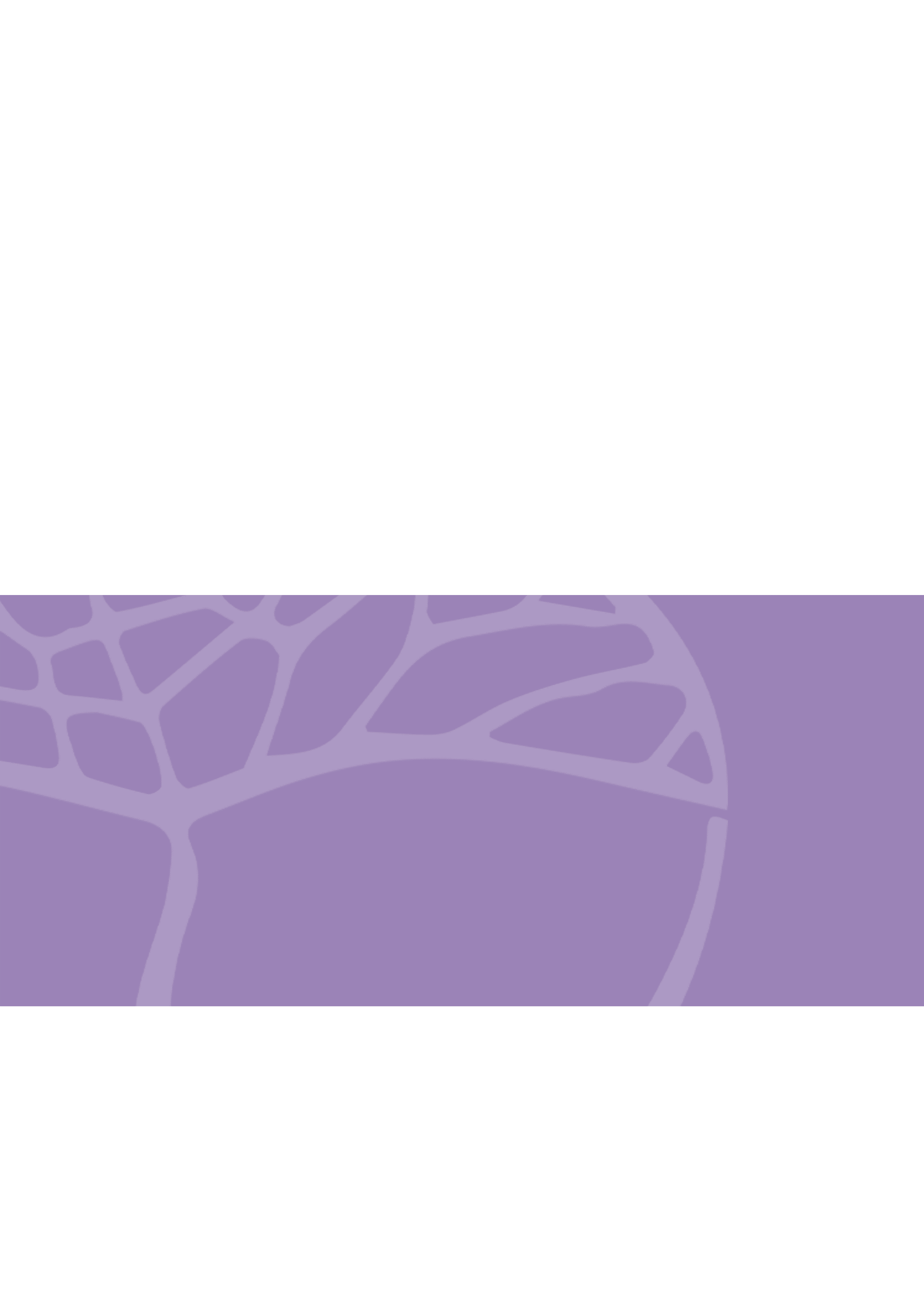 Type of assessmentWeightingScience inquiryScience inquiry involves identifying and posing questions; processing, representing and interpreting data, and identifying relationships and limitations in the data; and communicating findings.Science inquiry tasks are activities which can include analysis and interpretation of scientific, industry, and media texts, and surveys, and evaluating processes, claims and conclusions by considering the quality of available evidence, and using reasoning to construct scientific arguments; and environmental and field work, field trips. Tasks may use qualitative and/or quantitative analysis of primary and/or second-hand data.15%ProjectProjects involve the integration of science and technology into a food or fibre production system.Students develop a general understanding of a food or fibre production system. From this understanding, students analyse and synthesise information from different sources to explain relevant scientific and/or technological concepts that improve product quality, efficiency of production, sustainability, and respond to consumer trends. Projects can involve selecting appropriate production concepts that could be applied to existing or new situations, and analysing and evaluating possible management processes to achieve optimal production and to meet industry standards, and proposing adaptations to improve the performance of food and fibre production systems.Project tasks can take the form of research reports, in-class responses, oral and/or multimedia presentations.20%TestTests are designed to assess knowledge and the application of concepts relating to food and fibre production systems. Questions can involve comprehension, evaluation and application of information, and problem solving.Tests typically consist of multiple-choice questions, as well as questions requiring short and extended answers.25%ExaminationTypically conducted at the end of each semester and/or unit. In preparation for Unit 3 and Unit 4, the examination should reflect the examination design brief included in the ATAR Year 12 syllabus for this course.40%GradeInterpretationAExcellent achievementBHigh achievementCSatisfactory achievementDLimited achievementEVery low achievementAExplains, in detail, the relationships between structure and function in biological systems important in agricultural plants and animals used in food and fibre production.AExplains, in detail, the principles and factors that underpin sustainability in agricultural production systems.AUses industry-specific and technical language frequently in the correct context.ACommunicates detailed information and concepts logically and coherently, using correct terminology and appropriate conventions.ASources valid and reliable data, organises it logically, and accurately presents it in a variety of forms, including appropriate graphs, tables and charts to reveal trends, patterns and relationships.AComprehensively explains trends, patterns and/or relationships and uses evidence to draw valid conclusions.BDescribes the relationships between structure and function in biological systems important in agricultural plants and animals used in food and fibre production.BBriefly explains the principles and factors that underpin sustainability in agricultural production systems.BUses industry-specific and technical language accurately.BCommunicates information and concepts logically, using correct terminology and appropriate conventions.BSources valid and reliable data, and presents it in a variety of forms, including appropriate graphs, tables and charts to reveal trends, patterns and relationships.BBriefly explains trends, patterns and/or relationships and uses evidence to draw conclusions.COutlines structure and function in biological systems important in agricultural plants and animals used in food and fibre production.COutlines the principles and factors that underpin sustainability in agricultural production systems.CUses industry-specific and technical language.CCommunicates information and concepts, with minimal detail, using some correct terminology and appropriate conventions.CSources data and presents it using basic tables and appropriate graphs.COutlines general trends, patterns and/or relationships in the data and draws simple conclusions.DIdentifies structures and some of their functions in biological systems important in agricultural plants and animals.DIdentifies some of the principles and factors that underpin sustainability in agricultural production systems.DUses everyday language with minimal industry-specific and technical language.DCommunicates information using everyday language with frequent errors in the use of conventions.DSources data that may be invalid and/or unreliable, and may present it using incorrect and/or incomplete formats.DIdentifies trends, patterns and/or relationships in the data incorrectly or overlooks them.Offers simple conclusions that are not supported by the data.EDoes not meet the requirements of a D grade and/or has completed insufficient assessment tasks to be assigned a higher grade.